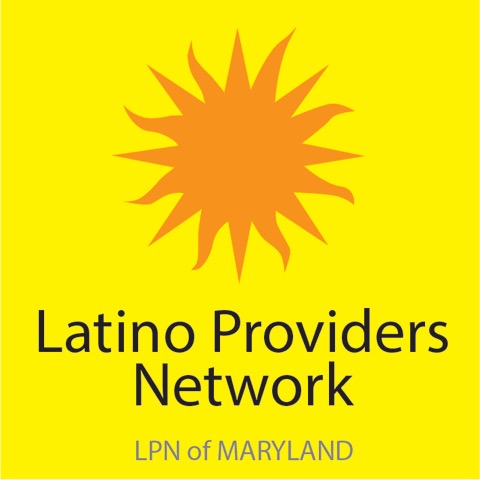 ¡Celebrando Nuestra Comunidad! LPN Feria Latina 2019!We Celebrate Our Community! LPN Latino Fair 2019
Saturday, May 4, 2019 10:00 AM - 2:00 PM    Sacred Heart of Jesus Church/Archbishop Borders School  601 S. Conkling St. Baltimore, MD 21224Our vision for the 11th annual Feria Latina is to provide a quality event that celebrates the Latino community and its culture by delivering information and direct services to participants and providing an opportunity for our members to network with the community. There will be fun and engaging activities for all ages!We are asking interested organizations to SUBMIT A PROPOSAL to participate. The Feria Latina Planning Committee will select organizations that demonstrate one or more of the following:	1.  Provide an ENGAGING activity or direct service.	2.  Provide something FUN & ENGAGING for children, families, or adults.	3.  Share information about your organization in a NEW & ENGAGING manner           (games, craft, service and activities).All selected Feria service providers will be expected to:	1.  Meet deadlines and due dates for needed items (3/31/2019).	2.  Set up time: 9:00 a.m. the day of the event (Sat. May 4). *Please bring        a tent if your organization will need one.     3.  Bring MINIMAL paper material from your organization. * Please note that access to electrical/power outlets will NOT be available.	4.  Provide a Spanish-speaking representative/bilingual staff at the event.	5.  Commit to stay for the full event: 10:00am to 2:00pm.Feria Latina service providers will:	1.  Receive FREE lunch the day of the event.	2. Be provided one table with two chairs. QUESTIONS?Email contact@lpnmd.orgPartner PROPOSAL FORMDUE: SUNDAY, March 31, 2019By email:  contact@lpnmd.org _______